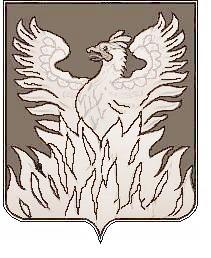 КОНТРОЛЬНО-СЧЕТНАЯ ПАЛАТАГОРОДСКОГО ПОСЕЛЕНИЯ ВОСКРЕСЕНСКВОСКРЕСЕНСКОГО МУНИЦИПАЛЬНОГО РАЙОНАЗАКЛЮЧЕНИЕ по результатам внешней проверки годового отчета об исполнении бюджета городского поселения Воскресенск Воскресенского муниципального района Московской области за 2014 год.									                23 апреля  2015 годаВнешняя проверка годового отчета об исполнении бюджета городского поселения Воскресенск Воскресенского муниципального района  Московской области (далее - городское поселение Воскресенск) проведена в соответствии со статьей 264.4 Бюджетного кодекса Российской Федерации от 31 июля 1998 года № 145-ФЗ,  Порядком проведения внешней проверки годового отчета об исполнении бюджета городского поселения Воскресенск, утвержденного решением Совета депутатов муниципального образования «Городское поселение Воскресенск» Воскресенского муниципального района Московской области от 28.03.2014 № 594/82 (далее –Порядок проведения внешней проверки годового отчета), Положением о Бюджетном процессе в городском поселении Воскресенск Воскресенского муниципального района Московской области, утвержденного решением Совета депутатов муниципального образования «Городское поселение Воскресенск» Воскресенского муниципального района Московской области от 24.10.2014 № 26/2 (далее – Положение о бюджетном процессе).	Целью внешней проверки является подготовка заключения на годовой отчет об исполнении бюджета.	Задачами внешней проверки годового отчета об исполнении бюджета городского поселения Воскресенск, являются:проверка состава и содержания форм годовой бюджетной отчетности главных администраторов бюджетных средств;установление степени полноты и достоверности представленной бюджетной отчетности;проверка соблюдения бюджетного законодательства Российской Федерации и иных нормативных правовых актов, регулирующих бюджетные отношения, в ходе исполнения бюджета;оценка фактического освоения бюджетных средств путем сравнения произведенных кассовых расходов главных администраторов бюджетных средств показателям утвержденного и уточненного бюджетов и сводной бюджетной росписи, установка процента исполнения от показателей утвержденного и уточненного бюджетов, анализ объема и структуры расходов;определение полноты исполнения бюджета городского поселения Воскресенск по объему и структуре доходов;  установление своевременности и полноты исполнения расходных обязательств бюджета городского поселения Воскресенск, в том числе по исполнению программной части бюджета городского поселения;анализ выявленных отклонений и нарушений, внесение  предложений по их устранению.Отчет об исполнении бюджета за 2014 год представлен в Контрольно-счетную палату  городского поселения Воскресенск Воскресенского муниципального района (далее – Контрольно-счетная палата) 31.03.2015 г., что соответствует п. 3 ст. 264.4 Бюджетного кодекса Российской Федерации и п. 3 ст. 24 Положения о бюджетном процессе.Согласно п.3 ст. 264.1. Бюджетного кодекса Российской Федерации, бюджетная отчётность включает в себя:-   отчёт об исполнении бюджета;-   баланс исполнения бюджета;-   отчёт о финансовых результатах деятельности;-   отчёт о движении денежных средств;-   пояснительную записку. 1. Общие положенияБюджетный процесс в муниципальном образовании городское поселение Воскресенск  основывается на положениях Бюджетного кодекса Российской Федерации (далее – БК РФ), Устава городского поселения Воскресенск, Положения о бюджетном процессе.В соответствии со статьей 6 БК РФ и пунктами 2,3 и 4 решения Совета депутатов городского поселения Воскресенск от 17.12.2013 № 553/76 «О бюджете городского поселения Воскресенск Воскресенского муниципального района Московской области на 2014 год», администрация городского поселения Воскресенск является главным администратором доходов, главным администратором источников финансирования дефицита бюджета, главным распорядителем средств бюджета городского поселения Воскресенск в 2014 году (далее – главный администратор) по главе 960 кода администратора доходов бюджета и 960 классификации расходов бюджета поселения. Внешняя проверка годового отчета об исполнении бюджета городского  поселения Воскресенск проводится Контрольно-счетной палатой в соответствии с требованиями Приказа Министерства финансов Российской Федерации от 28.12.2010 № 191н «Об утверждении инструкции о порядке составления и представления годовой, квартальной и месячной отчетности об исполнении бюджетов бюджетной системы Российской Федерации» (далее – Приказ № 191н), установленными для главного администратора и главного распорядителя бюджетных средств. Годовой отчет, представлен в Контрольно-счетную палату финансово-экономическим управлением администрации городского поселения Воскресенск Воскресенского муниципального района Московской области (далее - финансово-экономическое управление) в объеме, предусмотренном п.3 ст.264.1 БК РФ и Порядком проведения внешней проверки годового отчета.2.Основные показатели социально-экономического развития городского поселения Воскресенск	Комплексная программа социально-экономического развития городского поселения Воскресенск на 2013-2015 годы утверждена решением Совета депутатов городского поселения Воскресенск от 26.04.2013г. № 471/67.В 2014 году выполнение программных мероприятий осуществлялось в соответствии с задачами, направленными на развитие промышленного комплекса, социальной и инженерной инфраструктуры городского поселения Воскресенск. 	Всего на выполнение программных мероприятий из всех источников финансирования  было запланировано  972,8 млн рублей. Фактическое финансирование программных мероприятий составило 825,9 млн рублей, что обеспечило выполнение запланированных объемов финансирования на 84,9 %, в том числе:- средства местного бюджета:план – 160,1 млн рублей; факт- 126,7 млн рублей; исполнение – 79,1 %;- средства федерального бюджета:план – 0,9 млн рублей; факт- 0,8 млн. рублей; исполнение – 88,9 %;- бюджетные средства Московской области:план – 92,8 млн  рублей; факт – 60,8 млн рублей; исполнение – 65,5 %;- внебюджетные средства:план – 719,0 млн рублей; факт -637,6  млн  рублей; исполнение – 88,7 %.	По сравнению с 2013 годом уменьшились средства бюджета Московской области на 2,6% (2013 год -62,4 млн рублей; 2014 год -60,8 млн рублей), внебюджетные средства на 64,0% (2013 год -1773,2 млн рублей; 2014 год – 637,6 млн рублей).	На развитие промышленного производства в рамках программных мероприятий в 2014 году предусматривалось освоение инвестиций из внебюджетных источников в сумме 90,4 млн рублей, фактически освоено 70,4 млн рублей или 77,9%. Основная часть инвестированных средств приходится на ООО «Фрегат», ООО «Эрисманн», ФЛ ОАО «Лафарж Цемент». В отчетном периоде на строительство системы водоснабжения п. Медведка и с. Воскресенское   были израсходованы средства в сумме 9,2 млн рублей, в том числе из местного бюджета – 4,8 млн рублей, из бюджета Московской области – 4,4 млн рублей. Денежные средства в сумме 6,2 млн рублей были израсходованы на техническое присоединение строительной площадки к источнику электроэнергии для производства строительно-монтажных работ. Оплачены средства генподрядчику за выполненные строительно-монтажные работы насосной станции третьего подъема и 2-х ж/б резервуаров по  в сумме 2,9 млн рублей.  Завершение  строительства данного объекта планируется в 2015 году. Из внебюджетных источников предприятием ЗАО «Аквасток» были инвестированы денежные средства в сумме 680,0 тыс. рублей на проектирование скважины для обеспечения нужд перспективного строительства средней части города и водоснабжения п. Медведка, с. Воскресенское. Освоение запланированных денежных средств составило 15%. Из местного бюджета на выполнение программного мероприятия - строительство канализационного коллектора  по улице Советской, от жилого дома №13 до жилого дома №27 средства в размере 88,8 тыс. рублей выделены на инженерно-геологические изыскания и работы по разработке проектной и рабочей документации.В отчетном периоде была проведена модернизация сетей уличного освещения по улицам Гражданской, Суворова, Гиганта и Колыберевской. Затраты на производство работ составили 904,7 тыс. рублей. Выполнены мероприятия по разработке проектов на строительство линий уличного освещения по улицам: Зелинского, Пионерской, Комсомольской, Рабочей, Новлянской, Докторова и в районе «Докторовских прудов». Финансирование работ составило 1113,1 тыс. рублей.	На развитие жилищного строительства  в 2014 году Комплексной программой социально-экономического развития городского поселения Воскресенск на 2013-2015 годы предусматривался объем финансирования  из внебюджетных источников в сумме 486,1 млн рублей. Фактически на эти цели было израсходовано 480,7 млн рублей, или 98,9%. На развитие дорожного хозяйства программой было предусмотрено 65,1 млн рублей, фактически профинансировано 64,2 млн рублей, или 98,6%, в том числе:на ремонт автомобильных дорог общего пользования фактическое финансирование составило 23,7 млн рублей, или 100% от запланированного объема, из них 9,2 млн рублей, или 38,8% - средства  дорожного фонда Московской области. Было отремонтировано муниципальных автомобильных дорог общей протяженностью 7,6 км; на ремонт дворовых территорий, проездов к дворовым территориям многоквартирных домов в отчетном периоде было предусмотрено 41,3 млн рублей.  Фактический объем финансирования за 2014 год  составил 40,4 млн рублей, в том числе из бюджета Московской области  профинансировано 15,9 млн рублей, из бюджета городского поселения Воскресенск 24,5 млн рублей. За счет всех источников финансирования отремонтировано дворовых территорий площадью 82, 3 тыс.кв.м, в том числе: проездов к дворовым территориям - 9,6 тыс.кв.м; тротуаров - 8 ,3 тыс.кв.м; парковочных мест – 8,3 тыс. кв.м 	Советом депутатов городского поселения Воскресенск утверждена Стратегия социально-экономического развития городского поселения Воскресенск до 2020 года и на период до 2025 года. Данный документ дает комплексную оценку ключевых внешних и внутренних факторов, оказывающих влияние на социально-экономическое развитие поселения.3. Общая характеристика исполнения бюджета в 2014 годуПервоначально бюджет  городского поселения Воскресенск на 2014 год утвержден: - по доходам в сумме  418 000,0 тыс. рублей;-по  расходам в сумме  489 808,0 тыс. рублей;- дефицит бюджета составил – 71 808,0 тыс. рублей.В ходе исполнения бюджета городского поселения Воскресенск, в связи с необходимостью уточнения прогнозных показателей поступлений налоговых и неналоговых доходов, отражения в бюджете городского поселения средств, передаваемых из бюджетов иных уровней, и соответствующего уточнения расходов бюджета, а также распределения остатков на едином счете бюджета на 01.01.2014г. в решение о бюджете городского поселения Воскресенск на 2014 год 10 раз вносились изменения, в результате которых доходная часть бюджета увеличилась на 144 180,6 тыс. рублей (34,5 %) и составила 562 180,6 тыс. рублей. Расходная часть увеличилась на 145 853,6 тыс. рублей (29,8 %) и составила 635 661,6 тыс. рублей. Внесение изменений в утвержденный бюджет в основном связано с:необходимостью отражения в доходной и расходной части бюджета городского поселения Воскресенск полученных безвозмездных поступлений;поступлением в отчетном периоде собственных доходов в объемах отличных от показателей, которые были ранее запланированы;перемещением бюджетных ассигнований  главным распорядителем бюджетных средств, в связи с уточнением расходных обязательств бюджета городского поселения Воскресенск в ходе его исполнения. Динамика основных характеристик исполнения бюджетагородского поселения Воскресенск за 2013-2014 годы4. Анализ исполнения бюджета по доходамОсновные показатели бюджета городского поселения Воскресенск в части налоговых и неналоговых доходов бюджета поселения в первоначально утвержденной и уточненной редакциях представлены в таблице:   (тыс. руб.)Исполнение бюджета поселения по доходам составило в 2014 году 561 290,9 тыс. рублей, или 100,1 % к плану, в том числе  налоговые и неналоговые доходы 498 744,7 тыс. рублей (101,7 %), безвозмездные поступления бюджетов других уровней 62 546,2тыс. рублей (88,7 %). 	В структуре доходов собственные доходы (налоговые и неналоговые) составляют 88,9 % от общего объема полученных доходов в 2014 году. 	Удельный вес налоговых доходов составляет 77,5% (434 859,8 тыс. рублей); неналоговых доходов – 11,4% (63 884,9 тыс. рублей); безвозмездных поступлений – 11,1% (62 546,2 тыс. рублей). Основную часть в налоговых доходах бюджета городского поселения Воскресенск в 2014 году занимал налог на доходы физических лиц – 61,1% от  налоговых доходов и 47,3% от общего объема доходов.  Земельный налог – 31,6% от общей доли налоговых доходов и 24,4% от общего числа поступивших доходов. Бюджетные назначения по земельному налогу выполнены на 107,2%. На процент выполнения повлияло изменение кадастровой стоимости земельных участков в соответствии с распоряжением Минэкологии Московской области.Доходы, получаемые в виде арендной платы за земельные участки, государственная собственность на которые не разграничена - 40,0 % от общей доли неналоговых доходов и 4,6 % от общего объема доходов.Доходы от сдачи в аренду имущества, составляющего казну поселения,  выполнены на 91,8% (план-13 800,0 тыс. рублей, факт -12 666,6 тыс. рублей). Основным плательщиком по арендной плате за имущество является ЗАО «Воскресенские тепловые сети». Кредиторская задолженность на 01.01.2015г. составляет 15 214,1 тыс. рублей, Основные кредиторы: ЗАО «Аквасток» - 14 373,2 тыс. рублей; МУП «Нерское ЖКХ» - 676,5 тыс. рублей.  Доходы от продажи материальных и нематериальных активов (продажа квартир, земельных участков)- 6,5% от неналоговых доходов или 0,75 % от общего объема доходов.	Платежи от государственных и муниципальных унитарных предприятий за 2014 год составили всего 0,2 тыс. рублей. Доходы от оказания платных услуг  и компенсации затрат государства составляют 6,28 % от неналоговых доходов или 0,72% от общего объема доходов. Процент выполнения составил 107,8%. Платные услуги оказывались подведомственными учреждениями культуры:МУ «Концертно-выставочный зал» -90,7 тыс. рублей;МУ «ДК «Цементник» - 823,2 тыс. рублей;МУ « ЦКиД «Москворецкий» - 307,95 тыс. рублей, а также учреждением жилищно-коммунального хозяйства МКУ «Благоустройство и озеленение» - 199,3 тыс. рублей.В 2014 году, согласно пояснительной записки, в бюджет городского поселения Воскресенск поступили штрафы, санкции, возмещение ущерба в размере 6 890,3 тыс. рублей, в том числе:3 322,8 тыс. рублей денежные взыскания (штрафы) за нарушение законодательства Российской Федерации о контрактной системе в сфере закупок товаров, работ и услуг для  государственных (муниципальных) нужд;149,0 тыс. рублей штрафы по постановлениям Госадмтехнадзора, в соответствии с действующим законодательством;754,2 тыс. рублей – возврат ошибочно перечисленных поступлений по штрафным санкциям Роспотребнадзора 2013 года. Прочие поступления от денежных взысканий (штрафов) и иных сумм в возмещение  ущерба, зачисляемые в бюджеты поселений:109,5 тыс. рублей – поступления от денежных взысканий по акту инспекции № 4 Контрольно-счетной палаты  Московской области;3854,6тыс. рублей – оплата штрафа, удержанные с подрядчика за ненадлежащее исполнение обязательств по муниципальным контрактам.208,6 тыс. рублей –  оплата штрафа, за нарушение сроков исполнения муниципального контракта.	Прочие неналоговые доходы выполнены на 100% (план -17,3 тыс. рублей, факт -17,3 тыс. рублей). Безвозмездные поступления составили 62 546,2 тыс. рублей или 88,7% к утвержденному бюджету. Удельный вес безвозмездных поступлений составил 11,1 % от суммы поступлений в бюджет городского поселения Воскресенск.В 2014 году для исполнения вопросов местного значения городского поселения Воскресенск получены дотации:- на выравнивание бюджетной обеспеченности – 862,0 тыс. рублей.В 2014 году получены межбюджетные трансферты:-субсидии бюджетам поселений на осуществление дорожной деятельности  в отношении автомобильных дорог общего пользования, а также капитального ремонта и ремонта дворовых территорий многоквартирных домов, проездов к дворовым территориям многоквартирных домов населенных пунктов – 25 133,5 тыс. рублей;- субсидии на обеспечение жильем молодых семей -2 322,4 тыс. рублей;-субсидия на реализацию федеральных целевых программ (на обеспечение жильем молодых семей из федерального бюджета) в размере 937,9 тыс. рублей;- субсидия на благоустройство парков и создание новых парков на 2014 год в размере 9 585,7 тыс. рублей;- субсидия на приобретение техники для нужд коммунального хозяйства- 5 168,4 тыс. рублей;- субсидия на проведение мероприятий по приобретению дорожной техники для нужд дорожного хозяйства -9 110,5 тыс. рублей;- субсидии на капитальные вложения в объекты водоснабжения и водоотведения в размере 4 361,2 тыс. рублей;-субсидии на повышение заработной платы работников муниципальных учреждений в сферах образования, культуры, физической культуры и спорта с 01 мая 2014 года и с 01 сентября 2014 года в размере 5 520,0 тыс. рублей;- доходы бюджетов поселений от возврата остатков субсидий, субвенций и иных межбюджетных трансфертов, имеющих целевое назначение, прошлых лет из бюджетов муниципальных районов в размере 255,6 тыс. рублей;- возврат остатков субсидий, субвенций и иных межбюджетных трансфертов, имеющих целевое назначение, прошлых лет из бюджетов поселений в размере -858,4 тыс. рублей. Прочие безвозмездные поступления в бюджеты поселений- 147,4 тыс. рублей.5. Анализ исполнения бюджета по расходамИсполнение бюджета городского поселения Воскресенск  по расходам в 2014 году составило 571 097,8 тыс. рублей, что составляет  90,0 % уточненного плана. Исполнение расходов в разрезе функциональной структуры представлено в таблице:         ( тыс.руб.) Расхождения между решением Совета депутатов городского поселения Воскресенск от 25.12.2014  № 55/6 «О внесении изменений в решение Совета депутатов городского поселения Воскресенск «О бюджете городского поселения Воскресенск Воскресенского муниципального района Московской области на 2014 год» (с изменениями и дополнениями) и уточненным планом составили 1 327,0 тыс. рублей: по КБК 000 0409 04 0 6024 240 000 в размере 483,7 тыс. рублей и КБК 000 0409 07 0 6024 240 000 в размере 843,3 тыс. рублей, в связи с возвратом в бюджет Московской области межбюджетных трансфертов (основание: п.3 статьи 217 БК РФ). Структура расходов бюджета городского поселения  в разрезе отраслейНаибольший удельный вес в расходах бюджета городского поселения Воскресенск  в 2014 году занимали расходы по разделу 0400 «Национальная экономика» - 27,4 %;  0800 «Культура, кинематография» - 24,3 %; 0500 «Жилищно-коммунальное хозяйство» - 20,8 % .                                            Межбюджетные трансферты в общей доле бюджета составили 6,5 %   (план- 37 423,4 тыс. рублей, факт – 37 123,4). В 2014 году  в 2,4 раза (156 374,9 тыс. рублей)  по сравнению с 2013 годом (64 985,1 тыс. рублей) увеличились расходы на мероприятия в области национальной экономики (транспортное обслуживание, ремонт автомобильных и внутриквартальных дорог, управление муниципальным имуществом). Содержание учреждений культуры в 2014 году выросло  на 60 914,1 тыс. рублей или на 78,4% к уровню предыдущего  года. В 2014 году большое внимание уделялось  вопросам социальной политики  (обеспечению жильем молодых семей, социальное обеспечение и иные выплаты населению). На мероприятия по данному разделу в 2014 году израсходовано 10 842,9 тыс. рублей, что в 2 раза больше уровня 2013 года (5292,0 тыс. рублей).5.1.	Общегосударственные вопросыПо разделу 0100  «Общегосударственные вопросы»  исполнение за 2014 год составило 87 652,7 тыс. рулей, или  88,8% к уточненному плану. Расходы по подразделу 0102 «Функционирование высшего должностного лица субъекта Российской Федерации и муниципального образования» составили 1479,1 тыс. рублей, или 98,2 % к уточненному плану. Удельный вес этих расходов в общей сумме расходов раздела составил 1,7 % . Расходы по подразделу 0103 «Функционирование законодательных (представительных) органов государственной власти и представительных органов муниципальных образований» составили 1751,3 тыс. рублей, или 98,3 % к уточненному плану года. Удельный вес этих расходов в общей сумме расходов раздела составил 2,0 % . Расходы по подразделу 0104 «Функционирование Правительства Российской Федерации, высших исполнительных органов государственной власти субъектов Российской Федерации, местных администраций» составили 69 293,8 тыс. рублей, или 94,7 % к уточненному плану. Удельный вес расходов в общей сумме расходов раздела составил 79,1 % Расходы по подразделу 0106 «Обеспечение деятельности финансовых, налоговых и таможенных органов и органов финансового (финансово-бюджетного) надзора» составили 1414,5 тыс. рублей, или 72,7 % к уточненному плану года. Удельный вес этих расходов в общей сумме расходов раздела составил 1,6 %. По данному разделу отражены расходы на обеспечение деятельности Контрольно-счетной палаты. Расходы по подразделу 0107 «Обеспечение  проведения выборов и референдумов» составили 4697,5 тыс рублей при плане 4 700,0 тыс. рублей. Процент выполнения 99,9% . Удельный вес в общей сумме расходов раздела составил 5,4 %.Расходы по подразделу 0113 «Другие общегосударственные вопросы» составили 9 016,6 тыс. рублей, или 77,7 % к уточненному плану года. Удельный вес этих расходов в общей сумме расходов раздела составил 10,3%. По данному подразделу отражены расходы:   -муниципальная программа «Эффективное управление муниципальным имуществом городского поселения Воскресенск Воскресенского муниципального района Московской области на 2013-2015 г.г.» 2 175,0 тыс. рублей (68,9 % к плану);-ведомственная целевая программа «Мобилизация доходов от объектов недвижимости физических лиц в  бюджет городского поселения Воскресенск» 242,1 тыс. рулей (47,9 % к плану);- исполнение судебных актов-  497,1 тыс. руб. (99,4 % к плану);-уплата налогов, сборов и иных платежей – 320,0 тыс. рублей (95,5% к плану);-ликвидация муниципального учреждения «Архитектура» - 7,3 тыс. рублей               (100% к плану);- оказание услуг по расчету, сборы  и перечисления оплаты за наем жилья – 229,7 тыс. руб. или 64,5 % к плановым назначениям;- разработка стратегии социально-экономического развития городского поселения Воскресенск- 500,0 тыс. руб. или 25 % к уточненному плану;- представление субсидий профсоюзным организациям-150,0 тыс. руб. (100% к плану);- оплата членских взносов в ассоциации- 118,2 тыс. руб. (94,6% к плану);-опубликование официальной информации в средствах массовой информации – 1770,0 тыс. рублей (100% к плану).                                        5.1.1. Резервный фондПостановлением главы городского поселения Воскресенск от 01.11.2008 № 13 утвержден Порядок использования бюджетных ассигнований резервного фонда администрации городского поселения Воскресенск Воскресенского муниципального района Московской области.Решением Совета депутатов городского поселения Воскресенск от 17.12.2013 года № 553/76 «О бюджете городского поселения Воскресенск Воскресенского муниципального района  Московской области на 2014 год» размер резервного фонда Администрации установлен в общей сумме 4 000,0 тыс. рублей.Данные средства планировались на приобретение здания (помещения) для размещения в нем муниципального учреждения «Воскресенский молодежный центр» в размере 4 000,0 тыс. руб. Бюджетные средства  в 2014 году не израсходованы.  Размер резервного фонда соответствует требованиям п. 3 ст. 81 БК РФ. 5.2.	Национальная безопасность и правоохранительная деятельностьРасходы раздела  «Национальная безопасность и правоохранительная деятельность» за 2014 год составили 16 015,2 тыс. рублей, или 82,0 % к уточненному плану года. Расходы по подразделу 0309 «Защита населения и территории от чрезвычайных ситуаций природного и техногенного характера, гражданская оборона» составили 13 587,9 тыс. рублей, или 97,8% к уточненному плану года. Удельный вес этих расходов в общей сумме расходов раздела составил 84,8 % . По данному подразделу  городское поселение Воскресенск  на основании заключенных соглашений часть своих полномочий передает Воскресенскому муниципальному району Московской области:- на создание, содержание и организацию деятельности аварийно-спасательных служб – 11 920,0 тыс. рублей (исполнение 100%);- на организацию и осуществление мероприятий по гражданской обороне – 669,0 тыс. рублей (исполнение 100%);- на предупреждение и ликвидацию последствий чрезвычайных ситуаций- 300,0 тыс. рублей (исполнение 0%).В 2014 году по данному подразделу предусмотрены расходы на предупреждение чрезвычайных ситуаций и решение вопросов по защите населения от нападения безнадзорных животных в размере 1 000,0 тыс. рублей, израсходовано 998,9 тыс. рублей или 99,9% к плану.Расходы по подразделу 0314 «Другие вопросы в области национальной безопасности и правоохранительной деятельности» составили 2 427,3 тыс. руб., или      43 % к уточненному плану. Удельный вес этих расходов в общей сумме расходов раздела составил 15,2% . По данному подразделу бюджетные средства израсходованы в рамках муниципальной программы «Безопасный город» на 2014-2016 г.г.5.3. Национальная экономикаРасходы по разделу «Национальная экономика» за 2014 год составили 156 374,9 тыс. рублей или 96,2 % к уточненному годовому плану.Расходы по подразделу 0408  «Транспорт» составили 15 000,0 тыс. рублей, или 100 % к уточненному плану. Удельный вес этих расходов в общей сумме расходов раздела составил 9,6 % . Расходы по подразделу 0409  «Дорожное хозяйство (дорожные фонды)» составили 139 168,4 тыс. руб., или 96,3 % к уточненному плану года, из них, согласно пояснительной записке, в бюджете предусмотрены расходы: по муниципальной адресной программе «По ремонту автомобильных дорог общего пользования, находящихся в собственности  муниципального образования «Городское поселение Воскресенск» Воскресенского муниципального района Московской области на 2013-2015 годы» на 2014 год были запланированы и выполнены работы по ремонту дорог на общую сумму 23 738,3 тыс. рублей, в том числе за счет субсидий из областного бюджета 9 190,3 тыс. рублей; по муниципальной программе «Развитие дорожного хозяйства городского поселения Воскресенск на 2014-2016 годы» план 79 439,3  тыс. рублей, факт 74 991,3 тыс. рублей. Выполнение -  94,4%, в том числе приобретена дорожная техника за счет субсидий из областного бюджета на сумму 9 110,5 тыс. рублей; по муниципальной программе по ремонту дворовых территорий многоквартирных домов, проездов к дворовым территориям многоквартирных домов, проездов к дворовым территориям многоквартирных домов выполнение составило 97,8% (план -41 347,0 тыс. рублей, факт 40 438,8 тыс. рублей), в том числе за счет субсидий из областного бюджета 15 943,2 тыс. рублей.Расходы по подразделу 0410 «Связь и информатика» запланированы в размере 530,0 тыс. рублей на внедрение межведомственной системы электронного документооборота Московской области в рамках муниципальной программы «Совершенствование системы информационного обеспечения администрации городского поселения Воскресенск на 2014-2016 годы». Работы выполнены на 504,0 тыс. рублей (95,1%).Расходы по подразделу 0412 «Другие вопросы в области национальной экономики» составили 1702,5 тыс. рублей, или 66,4 % к уточненному плану года. Удельный вес этих расходов в общей сумме расходов раздела - 1,1 %.     По данному разделу, согласно пояснительной записке, были предусмотрены расходы на: - работы по разработке документов территориального планирования городского поселения Воскресенск (работы по подготовке технического задания на доработку проекта документа территориального планирования) в размере 35,0 тыс. рублей, (100 % к плану);- повышение квалификации сотрудников подведомственных учреждений 153,0 тыс. рублей (100% к плану);- разработку альбома архитектурно-художественного решения части территории городского поселения Воскресенск 500,0 тыс. рублей. Выполнение работ планируется в 2015 году;- муниципальную программу «Эффективное управление муниципальным имуществом городского поселения Воскресенск Воскресенского муниципального района Московской области на 2013-2015г.г.» раздел «Организация эффективного управления земельными ресурсами» 1 514,5 тыс. рублей (план 1 875,0 тыс. рублей), процент выполнения – 80,8%. 5.4. Жилищно-коммунальное хозяйствоРасходы по разделу «Жилищно-коммунальное хозяйство» за 2014 год составили 118 511,9 тыс. руб. или 74,9 % к уточненному годовому плану.Удельный вес данного раздела в структуре расходов бюджета составляет 20,8 %.Расходы по подразделу 0501 «Жилищное хозяйство» составили 24 179,8 тыс. рублей, или 87,6 % к уточненному плану года. По данному подразделу предусмотрены  взносы на капитальный ремонт общего имущества многоквартирных домов – 22 872,7 тыс. рублей. Произведен  капитальный ремонт общего имущества в многоквартирных домах  на 517,1тыс. рублей и снос аварийных многоквартирных двух этажных домов по ул. Железнодорожная на сумму 790,0 тыс. рублей. Расходы по подразделу 0502 «Коммунальное хозяйство» составили 20 279,1 тыс. руб., или 39 % к уточненному  плану года. Удельный вес этих расходов в общей сумме расходов раздела составил 17,1%.На основании пояснительной записки расходы на коммунальное хозяйство складывались из: - приобретения техники для коммунального хозяйства на сумму 6 080,5 тыс. рублей в рамках муниципальной программы «Зеленый, чистый город» на 2014-2016г.г.;- работ по строительству системы водоснабжения п. Медведка и с. Воскресенское в рамках муниципальной программы «Строительство системы водоснабжения п. Медведка и с. Воскресенское Воскресенского муниципального района Московской области на 2014- 2016 годы». Оплачены авансовые платежи по технологическому присоединению к электрическим цепям на сумму 9195,1 тыс. рублей.В 2014 году за счет бюджетных средств были выполнены работы:-по замене бака-аккумулятора горячей воды в котельной в размере 3 333,3 тыс. рублей;- по выполнению и утверждению схемы водоснабжения и водоотведения на сумму 1 375,0 тыс. рублей;-по инженерно-геологическим изысканиям и работам по разработке проектной  и рабочей документации Южной части города в размере 88,8 тыс. рублей;- по проведению государственной экспертизы проектной документации по строительству системы водоснабжения п. Медведка и с. Воскресенское на сумму 206,4 тыс. рублей.Расходы по подразделу 0503  «Благоустройство» составили 74 053,0 тыс. рублей, или 94,1 % к уточненному плану года. Удельный вес этих расходов в общей сумме расходов раздела составил 62,5 % . По данному подразделу, согласно пояснительной записке, расходы составили: - на уличное освещение – 25 447,7 тыс. рублей (94,5% к плану), в том числе израсходовано на оплату электроэнергии, направленной на освещение улиц- 17 671,2 тыс. рублей, на содержание и ремонт объектов уличного освещения – 5711,4 тыс. рублей, на технологическое присоединение энергопринимающих устройств, инженерно-геологические изыскания, разработку и экспертизу документации уличного освещения - 1 113,1 тыс. рублей, на празднично-световое оформление улиц города – 952,0 тыс. рублей. Мероприятия проводились в рамках муниципальной программы «Развитие сетей уличного освещения городского поселения Воскресенск на 2014-2016 годы «Светлый город»;- в рамках муниципальной программы «Зеленый, чистый город» на 2014- 2016гг. были предусмотрены средства в размере 39 893,7 тыс. рублей, выполнено работ на сумму 38 340,7 тыс. рублей (96,1%), в том числе на разработку проекта «Водный парк» в размере 9 496,5 тыс. рублей(95% к плану);- на организацию и содержание мест захоронения – 6 183,2 тыс. рублей                 (87,4% к плану), в том числе на благоустройство и содержание кладбищ 3 318,4 тыс. рублей, на устройство ограждения из наборных бетонных заборов кладбища с. Воскресенское 2 864,8 тыс. рублей. Работы производились по муниципальной программе «Содержание и благоустройство мест захоронения» на 2014-2016 гг.;- по муниципальной программе «Детская игровая и спортивная площадка» на 2014 – 2016 гг. выполнение составило 4 081,8 тыс. рублей или 93,7%. Были выполнены работы по изготовлению и установке информационных щитов, ограждение детских игровых площадок, приобретение и установка элементов детской игровой площадки.				5.5. ОбразованиеРасходы по разделу «Образование» подразделу 0707  «Молодёжная политика и оздоровление детей»  за 2014 год составили 14 249,0 тыс. рублей или 98,6 % к уточненному годовому плану.Средства бюджета городского поселения были направлены на мероприятия для детей и молодежи – 909,3 тыс. рублей (план 964,0 тыс. рублей) и на выполнение функций подведомственными муниципальными учреждениями – 13 339,7 тыс. рублей (план – 13 480,1 тыс. рублей) МУ «Воскресенский молодежный центр» и МУ «Молодежный центр «Олимпиец».  5.6 Культура, кинематографияРасходы по разделу «Культура, кинематография» за 2014 год составили 138 634,9 тыс. рублей или 99 % к уточненному годовому плану. Расходы по подразделу 0801 «Культура» составили 129 870,0 тыс. рублей, или 94,8 % к уточненному годовому плану.В рамках муниципальной программы «Доступная среда городского поселения Воскресенск на период 2014 – 2016гг.» запланированы расходы на создание безбарьерной среды в учреждениях культуры в размере 1 682,0 тыс. рублей. Работы выполнены на 97,8%.По ведомственной программе «Повышение заработной платы работников муниципальных учреждений в сферах культуры, физической культуры и спорта городского поселения Воскресенск с 1 мая 2014 года и с 1 сентября 2014 года» были предусмотрены субсидии из областного бюджета в размере 5520,0 тыс. рублей на повышение заработной платы работникам муниципальных учреждений культуры. Выполнение составило 100%.По ведомственной программе «Благоустройство парка по адресу: г. Воскресенск, ул. Дзержинского» выделены бюджетные средства в размере 21 163,0 тыс. рублей, в том числе субсидия областного бюджета – 10 000,0 тыс. рублей. Исполнение составило 97,8%                           (средства бюджета поселения – 11 119,8 тыс. рублей, субсидия Московской области – 9 585,7 тыс. рублей).В данный подраздел включены расходы в размере 80 577,5 тыс. рублей, связанные с выполнением функций муниципальных учреждений культуры: Дворец культуры «Цементник», Центр культуры и досуга «Москворецкий», Концертно-выставочный зал.Выделенные средства израсходованы в соответствии с бюджетными сметами, на основании заключенных договоров и муниципальных контрактов, связанных и выполнением функций муниципальных учреждений и проведением мероприятий  в сфере культуры 4 609,3 тыс. рублей.Расходы по подразделу 0804 «Другие вопросы в области культуры, кинематографии» составили 8 764,9 тыс. рублей, или 99,7 % к уточненному годовому плану. Данные расходы были направлены на финансирование муниципального учреждения «Централизованная бухгалтерия».Согласно пояснительной записке, по данному разделу городское поселение Воскресенск в 2014 году передавало часть полномочий Воскресенскому муниципальному району с перечислением межбюджетных трансфертов  МУ «Администрация Воскресенского муниципального района Московской области», согласно принятым Соглашениям:- на организацию библиотечного обслуживания населения, комплектование и обеспечение сохранности библиотечных фондов – 15 706,0 тыс. рублей (100% к плановым назначениям);- на организацию досуга и услуги организаций культуры, оказываемых на территории деревни Чемодурово- 3291,6 тыс. рублей (100 % к плановым назначениям); 5.7.	 Социальная политикаРасходы по разделу «Социальная политика» за 2014 год составили 10 842,9 тыс. рублей или 91,8 % к уточненному годовому плану. Расходы по подразделу 1001 «Пенсионное обеспечение» на доплаты к пенсиям муниципальных служащих составили 1 760,3 тыс. рублей (100%).Расходы по подразделу 1003 «Социальное обеспечение населения» составили 9 082,6 тыс. руб., или  90,4 % к уточненному годовому плану.По данному подразделу произведена единовременная выплата Почетным гражданам города Воскресенск в размере 80 тыс. рублей на основании решения Совета депутатов городского поселения Воскресенск от 30.04.2009г. № 224/34. По подразделу «Социальное обеспечение населения», согласно пояснительной записке, предусматривались средства по программе «Обеспечение жильем молодых семей:- за счет федерального бюджета  1617,9 тыс. рублей, выполнено 1 455,5 тыс. рублей (90%);- за  счет средств  областного бюджета 4046,8 тыс. рублей, выполнено 3644,2 тыс. рублей (90,1%);- за счет средств  местного бюджета 4305,0тыс. рублей, выполнено 3903,0 тыс. рублей (90,7%)Срок действия свидетельства о праве на получение  социальной выплаты на приобретение жилого помещения или строительства жилого дома составляет не более 9 месяцев  с даты выдачи свидетельства.  Свидетельства были выданы в конце 2014 года, участники подпрограммы «Обеспечение жильем молодых семей» могут воспользоваться социальной выплатой в 2015 году. 			             5.8.	 Физическая культура и спортРасходы по разделу 1100 «Физическая культура и спорт» за 2014 год составили 28 816,4 тыс. рублей или 99,6 % к уточненному годовому плану – 28 945,2 тыс. рублей. Расходы связаны с выполнением функций муниципальных учреждений физической культуры и спорта: МУ «Физкультурно-спортивный центр «Воскресенск», МУ «Спорткомплекс «Горняк», МУ «Воскресенский шахматный клуб». Выделенные средства в размере 1617,0 тыс. рублей израсходованы в соответствии с бюджетными сметами, на основании заключенных договоров и муниципальных контрактов, связанных и выполнением функций муниципальных учреждений и проведением спортивных мероприятий.6.  Реализация мероприятий долгосрочных целевых  программ	Целевое программирование является одним из важных инструментов осуществления бюджетной политики, реализации целей и приоритетных направлений социально-экономического развития поселения.Решениями о бюджете на 2014 год предусмотрен общий объем расходов на финансирование мероприятий по муниципальным программам городского поселения Воскресенск в сумме 319 865,1тыс. руб. Кассовое исполнение расходов на финансирование указанных мероприятий составило 273 819,5 тыс. рублей или 85,6 % от уточненного годового плана.Причины отклонений связаны: -с экономией средств по фактическим расходам в результате проведения конкурсных процедур;- из-за права на покупку квартиры в течение 9 месяцев со дня получения свидетельства (до июля 2015 г.) по  программе «Обеспечение жильем молодых семей» на 2014-2016г.г. ;-из-за невыполнения подрядчиком работ по муниципальным контрактам. Расходы бюджета городского поселения Воскресенск на финансирование мероприятий целевых программ за 2014 год представлены в таблице: 											 (тыс. руб.)Сокращения, используемые в таблице: МП - муниципальная программа;ВП - ведомственная программа;ВЦП – ведомственная целевая программа. Причинами невысокого освоения бюджетных средств по муниципальным программам в 2014 году явились:-по муниципальной программе «Безопасный город» на 2014-2016 гг. образовалась кредиторская задолженность за работы, выполненные в 2014году;-по  ведомственной муниципальной программе на 2014 год «Мобилизация доходов от объектов недвижимости физических лиц в бюджет городского  поселения Воскресенск» низкое исполнение 47,9% связано с экономией  денежных средств по результатам запроса котировок. Экономия составила 262,9 тыс. рублей;- по муниципальной программе «Строительство системы водоснабжения п. Медведка и с. Воскресенское Воскресенского муниципального района Московской области на 2014-2016 годы» исполнение составило 24,4%. Низкий процент исполнения программных мероприятий обусловлен неисполнением подрядчиком своих обязательств;-по муниципальной программе «Доступная среда городского поселения Воскресенск на период 2014-2016 гг.» процент исполнения 52,4. Низкий процент исполнения обусловлен не выполнением подрядчиком своих обязательств по муниципальному контракту (работы  запланированы на сумму 2 098,3тыс. рублей, выполнены на 170 тыс. рублей. Процент исполнения – 8,1. В связи с излишним планированием бюджетных средств на 224,0 тыс. рублей  процент исполнения по мероприятиям в области пожарной безопасности составил – 72,7;- в результате излишнего планирования бюджетных средств,  в размере 675,5 тыс. рублей и экономии средств по результатам проведения конкурсных процедур на 5,3 тыс. рублей,  исполнение по муниципальной программе «Эффективное управление муниципальным имуществом городского поселения Воскресенск Воскресенского муниципального района Московской области на  2013-2015г.г.» составило 74,4%.Доля средств, охваченных целевыми программами за 2014 год, в бюджете городского поселения Воскресенск составила 273 819,5 тыс. руб., или 47,9 % от общей суммы расходной части бюджета поселения. Из бюджета Московской области на финансирование целевых программ, осуществление мероприятий в городском поселении Воскресенск в 2014 году поступило 62 139,6 тыс. рублей. Кассовый расход составил 63 978,9 тыс. рублей (с учетом остатков прошлых лет.)7. Муниципальный долг. 
Обслуживание государственного и муниципального долгаВ бюджете городского поселения Воскресенск на 2014 год утверждены расходы по разделу  «Обслуживание государственного и муниципального долга» подразделу 1301 «Обслуживание государственного внутреннего и муниципального долга» в размере 200,0 тыс. рублей. Фактический размер муниципального долга на 01.01.2015г. составил 0,00 рублей.Политика управления муниципальным долгом  в 2014 году в городском поселении Воскресенск, строилась по принципу обеспечения принятых на себя обязательств за счет полученных доходов бюджета, без привлечения заимствований.8. Источники финансирования дефицита бюджета Решением Совета депутатов городского поселения Воскресенск  «О бюджете городского поселения Воскресенск Воскресенского муниципального района Московской области на 2014 год» первоначально было установлено исполнение бюджета с дефицитом в размере 71 808,0 тыс. рублей.Уточнениями, внесенными в решения о бюджете в 2014 году, установлено исполнение бюджета с дефицитом 9 806,9 тыс. рублей.Требования статьи 92.1 БК РФ соблюдены.Состав источников финансирования дефицита соответствует статье 96 БК РФ. 9. Внешняя проверка отчетаадминистрации городского поселения Воскресенск Воскресенского муниципального района Московской области (960)Годовая бюджетная отчетность сформирована финансово-экономическим управлением, органом организующим исполнение бюджета, уполномоченным на формирование бюджетной отчетности об исполнении местного бюджета, на основании бюджетной отчетности получателей бюджетных средств, в соответствии с требованиями ст. 264.2 БК РФ, приказа Минфина России от 28.12.2010 №191н «Об утверждении Инструкции о порядке составления и предоставления годовой, квартальной и месячной отчетности об исполнении бюджетов бюджетной системы Российской Федерации» (далее - Инструкция 191н). В соответствии с ведомственной структурой бюджета городского поселения Воскресенск на 2014 год главным администратором  бюджетных средств является администрация городского поселения Воскресенск Воскресенского муниципального района Московской области. При составлении годового отчета финансовым органом применен Единый план счетов, соблюдены методы и стандарты бюджетного учета, утвержденные Приказом Минфина России от 01.12.2010 № 157н «Об утверждении Единого плана счетов бухгалтерского учета для органов государственной власти (государственных органов), органов местного самоуправления, органов управления государственными внебюджетными фондами государственных академий наук, государственных (муниципальных) учреждений и инструкции по его применению» (далее – Инструкция 157н).В целях осуществления проверки достоверности представленной отчетности произведена сверка отчетных форм  финансового органа с отчетными формами, предоставленными Управлением Федерального  казначейства (по кодам бюджетной классификации доходов и расходов).  В ходе сверки нарушений не установлено. Финансирование, утвержденное в бюджете городского поселения на 2014 год, обеспечивает функционирование 14 подведомственных казенных  учреждений (форма 0503161 «Сведения о количестве подведомственных учреждений»), в том числе:органов государственной власти:- Администрация городского поселения Воскресенск- МУ «Совет депутатов городского поселения Воскресенск»-МУ«Контрольно-счетная палата городского поселения Воскресенск Воскресенского муниципального района»жилищно-коммунального хозяйства:-  МКУ «Благоустройство и озеленение»образования (молодежной политики и оздоровления детей):-  МУ «Молодежный центр «Олимпиец»-  МУ «Воскресенский молодежный центр»культуры:-  МУ «Централизованная бухгалтерия»-  МУ «Центр культуры и досуга «Москворецкий»-  МУ «Дворец культуры «Цементник»-  МУ « Кинокультурный центр «ПРОГРЕСС»-  МУ « Концертно-выставочный зал»Физической культуры и спорта: - МУ Спорткомплекс «Горняк» - МУ «Воскресенский шахматный клуб» - МУ «Физкультурно-спортивный центр «Воскресенск»Анализ формы 0503117 «Отчет об исполнении бюджета» (далее - форма 0503117) и формы 0503164 «Сведения о кассовом исполнении бюджета» (далее - форма 0503164) показал, что исполнение утвержденных бюджетных назначений составило:по доходам- 100,08%, по расходам-90,03%. 	На основании данных, отраженных в форме 0503164,  процент неисполнения бюджета в основном связан с экономией бюджетных средств по проведению конкурсных процедур, с невыполнением подрядчиком условий муниципального  контракта, с необходимостью использования данных средств, запланированных по бюджетной смете.Форма 0503163 «Сведения об изменении бюджетной росписи главного распорядителя средств бюджета, главного администратора источников финансирования дефицита бюджета» содержит информацию об объемах внесенных изменений и причинах внесения изменений в бюджетные назначения по расходам. Основные изменения связаны с уточнением расходов в рамках муниципальных программ. При заполнении данной формы в графе 5 указываются причины внесенных уточнений со ссылкой на правовые основания их внесения. В нарушение п.162 Приказа 191н в графе 5 формы 0503163 нет ссылки на правовое основание внесенных уточнений. Анализ формы 0503120 «Баланс исполнения бюджета» (далее – форма 0503120), формы 0503168 «Сведения о движении нефинансовых активов»  (далее – форма 0503168) показал:В 2014 году муниципальными учреждениями было приобретено:- основных средств на сумму 98 814,3 тыс. рублей, в том числе:машин и оборудования –43 883,0 тыс. рублей, транспортных средств- 5 394,3 тыс. рублей, производственного и хозяйственного инвентаря –10 340,0 тыс. рублей, прочих основных средств-7 226,6 тыс. рублей;- непроизведенных активов – 259 278,0 тыс. рублей;- материальных запасов – 33 463,6 тыс. рублей.В 2014 году прослеживается динамика роста нефинансовых активов.Таблица № 6 «Сведения о проведении инвентаризаций» формы 0503160 «Пояснительная записка» содержит сведения о проведении инвентаризации имущества в соответствии с нормой, закрепленной п.7 Приказа № 191н. Дата проведения инвентаризации нефинансовых активов соответствует требованиям п.7 Приказа № 191н. В ходе проведения инвентаризации расхождений не установлено.В ходе проверки формы 0503169 «Сведения о дебиторской и кредиторской задолженности» установлено наличие задолженности на 01.01.2015 года  в размере:-дебиторской -  10 420, 8 тыс. рублей;-кредиторской -  17 965, 4 тыс. рублей. Доля дебиторской задолженности в кассовых расходах бюджета за 2014 год составила 1,83%, кредиторской – 3,15%.Дебиторская  задолженность на конец отчетного года увеличилась на 9 032,7 тыс. рублей. Данная задолженность обусловлена  оплатой авансов по муниципальным контрактам, работы по которым не были выполнены в связи с недобросовестностью исполнителей работ по  заключенным контрактам. На конец года кредиторская задолженность увеличилась на 6 577,5 тыс. рублей или на 57,8%. Увеличение кредиторской задолженности связано с приобретением техники для коммунального хозяйства с рассрочкой платежа на 2 года в размере 12 161,0 тыс. рублей, в том числе,  за счет субсидий из областного бюджета в размере 10 336,9 тыс. рублей, а также текущих платежей за коммунальные услуги, услуги связи срок оплаты которых  наступает в январе следующего финансового года.	Показатели формы 0503169 сопоставимы с показателями формы 0503120.            Показатели формы 0503373 «Сведения об изменении остатков валюты баланса» соответствуют показателям формы 0503120 «Исполнение бюджета»Данные формы 0503177 «Сведения об использовании информационно-коммуникационных технологий» идентичны показателям формы 0503117 «Отчет об исполнении бюджета». На информационно-коммуникационные технологии израсходовано 5 879 685,72рубля, что на 1 281 840,13 рублей ( 127,9%) больше по сравнению с 2013 годом. Расходы связаны:- с обеспечением функционирования и поддержки работоспособности прикладного и системного программного обеспечения – 699 682,80 рублей;- обслуживанием и ремонтом оргтехники –931 293,20 рублей;- обеспечением услугами связи, доступа к Интернету, обновлением справочных систем- 1 093 014,14 рублей;-с приобретением программного обеспечения – 181 000,00 рублей.Остаток бюджетных средств на едином счете бюджета на 01.01.2015 года составляет 63 674,0 тыс. рублей, в том числе 564,3тыс. рублей - остаток субсидии, полученной из бюджета Московской области на обеспечение жильем молодых семей.                                                        10. Выводы 1. Документы и материалы, представленные одновременно с проектом решения об исполнении бюджета городского поселения Воскресенск Воскресенского муниципального района Московской области за 2014 год соответствуют требованиям статьи 264.1 БК РФ.2. Внешней проверкой годовой бюджетной отчетности фактов недостоверности не установлено.3. Анализ, проведенный Контрольно-счетной палатой городского поселения Воскресенск внешней проверки годового отчета за 2014 год показал  соблюдение основных параметров бюджета городского поселения Воскресенск.                                                   11. Предложения1. Контрольно-счетная палата городского поселения Воскресенск рекомендует  Совету депутатов городского поселения Воскресенск принять отчет об исполнении бюджета городского поселения Воскресенск Воскресенского муниципального района Московской области за 2014 год.2. Администрации городского поселения Воскресенск Воскресенского муниципального района Московской области:2.1. Принять дополнительные меры по дальнейшему использованию имеющихся резервов увеличения доходов местного бюджета.2.2.  Усилить контроль за повышением прибыльности и поступлением в бюджет поселения доходов от перечисления части прибыли, остающейся после уплаты налогов и иных обязательных платежей МУП «РитуалСервис». 2.3. Не допускать роста дебиторской и кредиторской задолженности на конец отчетного периода.2.4. При составлении Пояснительной записки (ф.0503160) руководствоваться требованиями п.162 Приказа 191н.2.5. Использовать в полном объеме бюджетные средства, выделяемые на реализацию муниципальных и ведомственных программ.Председатель Контрольно-счетной палатыгородского поселения Воскресенск                                     Ю.С. Безрукованаименование доходных источниковисполне-ние 2013 год2014 год2014 год2014 год% исполнения% исполнения% исполнениянаименование доходных источниковисполне-ние 2013 годпервона-чальный плануточнен-ныйпланиспол-ненок показа-телям 2013 годак перво-начал-ному планук уточнен-ному плану12345678Всего доходов513 160,1 418 000,0560 853,6561 290,9109,4134,3100,1Налоговые и неналоговые доходы бюджета городского поселения Воскресенск435 265,4  417 138,0490 368,6498 744,7114,6119,6101,7 в том числе:   налоговые367 108,3364 100,0415 900,0434 859,8118,5119,4104,6Налог на доходы физических лиц274 513,6265 600,0258 000,0265 545,496,7100102,9Акцизы по подакцизным товарам (продукции), производимым на территории РФ-14 500,09 900,010 945,7-75,5110,6Единый сельскохозяйственный---1,0---Налог на имущество физических лиц12 441,012 000,020 000,021 027,8169,0175,2105,1Земельный налог80 122,872 000,0128 000,0137 164,0171,2190,5107,2Задолженность и перерасчеты по отмененным налогам, сборам и иным обязательным платежам30,9--175,9увели-чение в 5,7 раз--Неналоговые доходы, всего68 157,153 038,074 468,663 884,993,7120,585,8Доходы от использования имущества, находящегося в государственной и муниципальной собственности49 670,138 950,066 864,448 793,698,2125,373,0Доходы от оказания платных услуг (работ) и компенсации затрат государства3 776,43 220,03 718,04 009,4106,2124,5107,8Доходы от продажи материальных и нематериальных активов 13 231,410 868,03 868,94 174,331,538,4107,9Штрафы, санкции, возмещение ущерба1342,9--6 890,3увели-чение в 5 раз--Прочие неналоговые доходы136,3-17,317,313,0-100,0Безвозмездные поступления77 894,7862,070 485,062 546,280,3увеличение в 72,5 раза88,7КодНаименование разделовИсполне-ние бюджета2013 годУтверж-денорешением о бюджете от 25.12.2014 № 55/6Уточнен-ный планИсполне-но в 2014 годуПроцент исполне-ния к уточненному плану, %Дина-мика % к 2013 году123456790100Общегосударственные вопросы77 956,698 730,698 730,687 652,688,8112,40300Национальная безопасность и правоохранительная деятельность13 181,219 539,019 539,016 015,282,0121,50400Национальная экономика64 985,1163 944,8162 617,7156 374,996,2240,60500Жилищно-коммунальное хозяйство208 185,6158 237,0158 237,0118 511,974,956,90700Образование15 923,714 444,114 444,114 249,098,689,50800Культура, кинематография77 720,8140 010,9140 011,0138 634,999,0178,41000Социальная политика5292,011 810,011 810,010 842,991,8204,91100Физическая культура и спорт28 492,428 945,228 945,228 816,499,6101,11300Обслуживание государственного и муниципального долга------ИТОГО:491 737,4635 661,6634 334,6571 097,890,0116,1Наименование разделаУдельный вес (%)Удельный вес (%)Наименование раздела2013 г.2014 г.123Общегосударственные вопросы15,915,3Национальная безопасность и правоохранительная деятельность2,72,8Национальная экономика13,227,4Жилищно-коммунальное хозяйство42,320,8Образование3,22,5Культура, кинематография15,824,3Социальная политика1,11,9Физическая культура и спорт5,85,0Обслуживание государственного муниципального долга--Итого                              100100№ п/пнаименование программы предусмот-ренный паспортом программы объем финанси-рования  на 2014 годутвержден-ный  бюджетомгодовой объем финанси-рования с уточне-ниямиисполне-но за 2014 год%испол-нения1234561МП «Совершенствование системы информационного обеспечения администрации городского поселения Воскресенск  Воскресенского муниципального района Московской области на 2014-2016 годы»1 500,02 030,01 998,798,52МП «Эффективное управление муниципальным имуществом городского поселения Воскресенск Воскресенского муниципального района Московской области на  2013-2015г.г.»5 250,04 050,03 014,074,43МП «Безопасный город» на 2014-2016гг.5 000,05 000,02 427,348,54МП «По ремонту автомобильных дорог общего пользования, находящихся в собственности муниципального образования «Городское поселение Воскресенск» Воскресенского муниципального района Московской области на 2013-2015годы»40 000,023 738,423 738,31005МП «Развитие дорожного хозяйства городского поселения Воскресенск на 2014-2016 годы»66 630,079 439,374 991,394,46МП «Доступная среда городского поселения Воскресенск на период 2014-2016 гг.»3 000,04 602,22 412,352,47МП по ремонту дворовых территорий многоквартирных домов, проездов к дворовым территориям многоквартирных домов, находящихся в собственности муниципального образования «Городское поселение Воскресенск» Воскресенского муниципального района Московской области на 2013-2015г.г.30 000,041 347,040 438,897,88МП «Развитие сетей уличного освещения городского поселения Воскресенск на 2014-2016 годы «Светлый город»31 000,026 919,925 447,794,59 МП «Зеленый, чистый город»                               на 2014-2016гг.43 609,045 995,144 420,896,610МП «Содержание и благоустройство мест захоронения» на 2014-2016 гг.7 113,07 496,66 183,282,511МП «Детская игровая и спортивная площадка»  на 2014-2016 годы4356,04 356,04 081,893,712МП «Обеспечение жильем молодых семей» в городском поселении Воскресенск на 2010-2013г.г.2690,2 (переходящие остатки денежных средств)4 386,24 386,2100,013МП «Обеспечение жильем молодых семей» в городском поселении Воскресенск на 2014-2016г.г.17 305,995 583,44 616,482,714ВЦП на 2014 год  «Мобилизация доходов от объектов недвижимости физических лиц в бюджет городского поселения Воскресенск»700,0505,0242,147,915МП «Строительство системы водоснабжения п. Медведка и с. Воскресенское Воскресенского муниципального района Московской области на 2014-2016 годы»61 318,037 733,09 195,124,416ВП «Повышение заработной платы работников муниципальных учреждений в сферах культуры, физической культуры и спорта городского поселения Воскресенск с 1мая 2014 года и с 1 сентября 2014 года»5 520,05 520,05 520,0100,017ВЦП «Благоустройство парка, расположенного  по адресу:  Московская область, г. Воскресенск, ул. Дзержинского»21 163,021 163,020 705,597,8ВСЕГО346 155,19319 865,1273 819,585,6Доля программного освоения в общем объеме расходов  (%)50,447,9ПоказателиУтверждено бюджетными назначениями(руб.)Исполнение бюджетаза 2014 год(руб.)% испол-нения Доля от общего исполне-ния бюджета%Администрация городского поселения Воскресенск371 687 980,00314 719 786,12 84,6855,11МУ «Совет депутатов городского поселения Воскресенск» 1 781 270,001 751 262,3598,320,31МУ «Контрольно-счетная палата»1 946 600,001 414 379,1472,660,23Ликвидационная комиссия по ликвидации МУ «Архитектура»7 270,007 266,7999,960,01МКУ «Благоустройство и озеленение»93 832 410,0089 774 288,0395,6815,72Учреждения образования                            (молодежной политики)14 400 100,0014 249 017,1598,952,49Учреждения культуры121 733 770,00120 365 471,8498,8821,08Учреждения физической культуры и спорта28 945 200,0028 816 358,7199,565,05